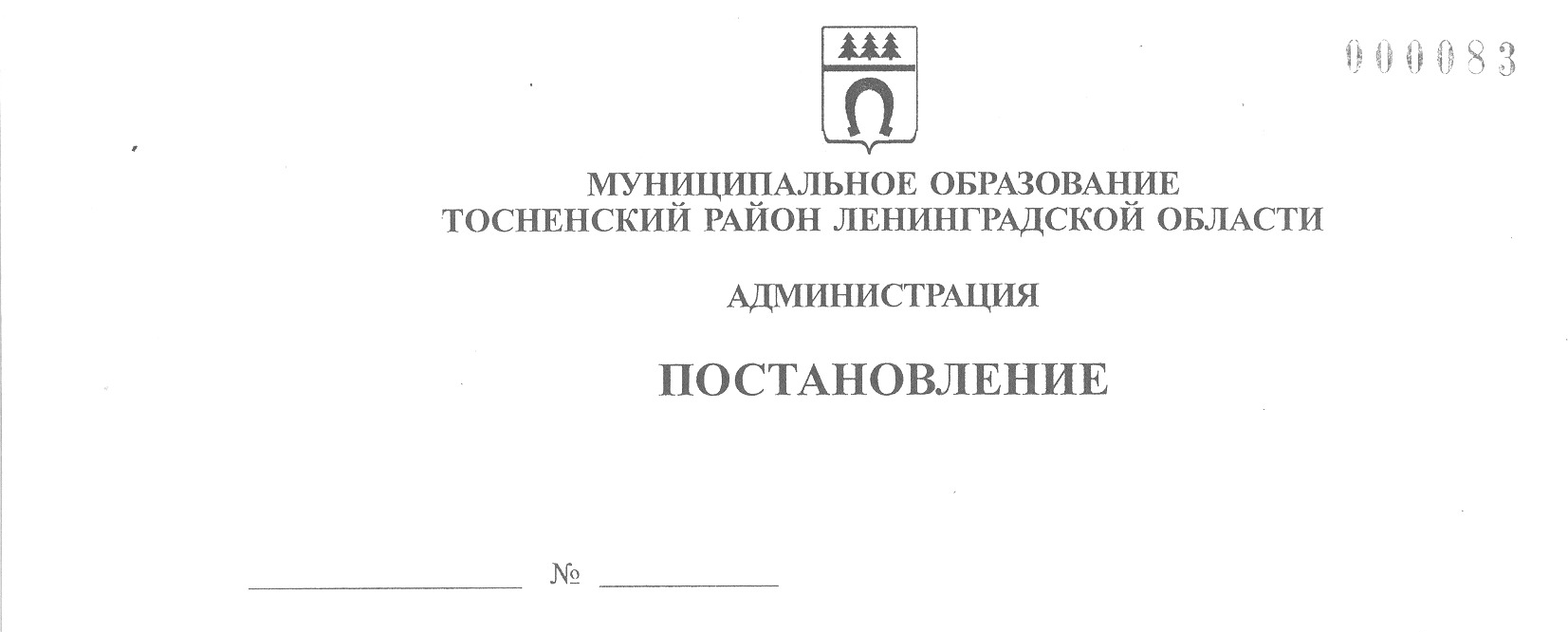 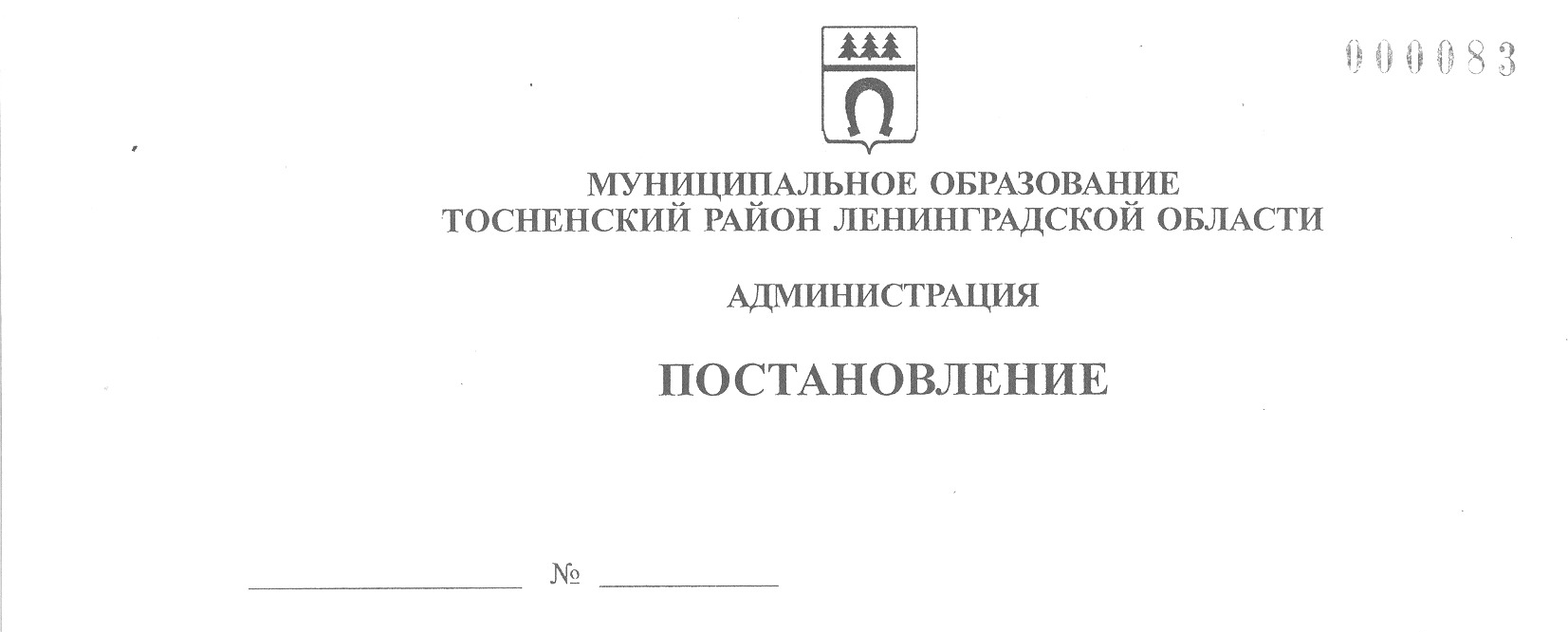       28.07.2022                   2643-паО внесении изменений в состав постоянной комиссиипо приемке (передаче) рекультивированных земельпри администрации муниципального образования Тосненский район Ленинградской области В целях оценки, предупреждения и своевременного устранения негативного влияния нарушенных и рекультивированных земель на состояние окружающей среды, восстановления их для сельскохозяйственных, лесохозяйственных, водохозяйственных, строительных, рекреационных, природоохранных и санитарно-оздоровительных целей на территории муниципального образования Тосненский район Ленинградской области администрация муниципального образования Тосненский район Ленинградской области ПОСТАНОВЛЯЕТ:Внести в состав постоянной комиссии по приемке (передаче) рекультивированных земель при администрации муниципального образования Тосненский район Ленинградской области, утвержденный постановлением  администрации муниципального образования Тосненский район Ленинградской области от 11.03.2008 № 269-па (с учетом изменений, внесенных постановлением  администрации муниципального образования Тосненский район Ленинградской области от 27.11.2014 № 2938-па), изменения, изложив его в новой редакции (приложение).Сектору по транспортному обеспечению и экологии администрации муниципального образования Тосненский район Ленинградской области направить настоящее постановление в пресс-службу комитета по организационной работе, местному самоуправлению, межнациональным и межконфессиональным отношениям администрации муниципального образования Тосненский район Ленинградской области для опубликования и обнародования в порядке, установленном Уставом муниципального образования Тосненский муниципальный район Ленинградской области.Пресс-службе комитета по организационной работе, местному самоуправлению, межнациональным и межконфессиональным отношениям администрации муниципального образования Тосненский район Ленинградской области опубликовать и обнародовать настоящее постановление в порядке, установленном Уставом муниципального образования Тосненский муниципальный район Ленинградской области. Контроль за исполнением постановления возложить на заместителя главы администрации муниципального образования Тосненский район Ленинградской области Ануфриева О.А.  И. о. главы администрации                                                                 И.Ф. ТычинскийКитова Людмила Александровна, 8(81361)332105 гаПриложение к постановлению администрации муниципального образования Тосненский район Ленинградской областиот  28.07.2022  № 2643-паСОСТАВпостоянной комиссии по приемке (передаче) рекультивированных земель при администрации муниципального образования Тосненский район Ленинградской областиПредседатель комиссии: Воробьев В.В.  председатель комитета имущественных отношений администрации муниципального образования Тосненский район Ленинградской области.Заместитель председателя комиссии: Чернова Ю.В.  начальник земельного отдела комитета имущественных отношений администрации муниципального образования Тосненский район Ленинградской области.Члены комиссии:								    .Веселков Г.Г. председатель комитета по жилищно-коммунальному хозяйству благоустройству администрации муниципального образования Тосненский район ленинградской области;Дмитриев О.Е. директор Любанского ЛОГКУ «Ленобллес»;Евсеева М.Н. начальник Территориального отдела Управления Роспотребнадзора Ленинградской области в Тосненском районе;Китова Л.А. главный специалист сектора по транспортному обеспечению и экологии администрации муниципального образования Тосненский район Ленинградской области;представитель администрации городского или сельского поселения Тосненского района Ленинградской области, на территории которого расположен рекультивированный участок (по согласованию);представитель Управления Росприроднадзора Ленинградской области (по согласованию);представитель Комитета государственного экологического надзора Ленинградской области (по согласованию)